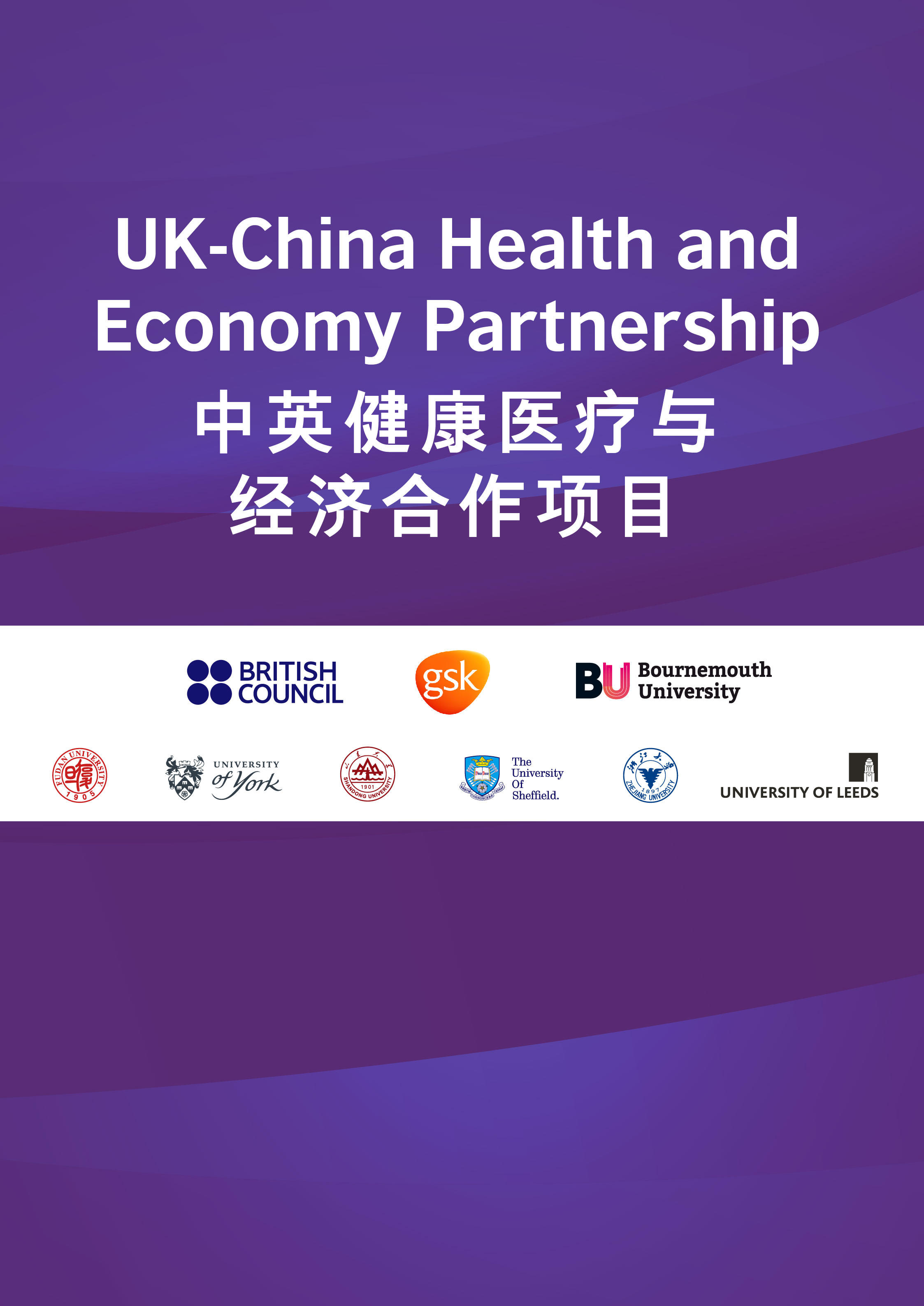 Health Economics of Diagnostic Tests and Screening Programmes Masterclass23rd – 25th March 2021The masterclass will take place in person at Zhejiang University and online throughout China and the UK.Attendance is by invitation only and all materials will be available online.UK-CHEP short summaryThe UK-China Health and Economy Partnership is a novel knowledge transfer partnership that will promote long-term collaboration between Bournemouth University, University of York, University of Sheffield and University of Leeds in the UK and Fudan University, Shandong University and Zhejiang University in China.The partnership aims to create long-term, sustainable collaboration in health economics, which will give UK and Chinese academics the means to work together on world-class educational and research outcomes that would otherwise not be possible working in isolation.This partnership was originally launched in Jinan, Shandong province in November 2017 by Bournemouth University. GlaxoSmithKline and the British Council have extended the partnership for a further two years, from January 2019.Masterclass SummaryThe masterclass will explore the key health economic arguments surrounding the implementation of diagnostic tools and screening programmes, demonstrating how concepts of sensitivity and specificity and prevalence fit within the internationally recognised economic evaluation framework used for more traditional treatments. Presentations will be given by leading experts in health economics and diagnostic and screening evaluation methodologies and the sessions will be chaired by Partnership Leads, Professors Hengjin Dong (Zhejiang University) and Chris Bojke (University of Leeds).The presenters are:Professor Chris Bojke, University of LeedsProfessor Hengjin Dong, Zhejiang UniversityProfessor Shuyan Gu, Nanjing UniversityDr Yuanyuan Li, Zhejiang UniversityDr Alison Smith, University of LeedsDr Weijia Wu, Zhejiang UniversityDr Zixuan Zhao, Zhejiang UniversityDr Bethany Shinkins, University of LeedsDr Xueshan Sun Zhejiang UniversityProfessor Darrin Baines, Bournemouth University  Speaker BiographiesProfessor Chris BojkeProfessor Bojke is the University of Leeds UK lead for the UK-CHEP.  He is a professor in economic evaluation and health technology assessment methods with a speciality using Real World Data.  Chris currently leads the Academic Unit of Health Economics at Leeds and is interim deputy chair of the NICE Public Health Advisory Committee B.Dr Bethany ShinkinsDr Shinkins is an Associate Professor of economic evaluation and health technology assessment and leads the Test Evaluation Group (TEG) at the University of Leeds. Bethany is also the Deputy Director of the NIHR Leeds In Vitro Diagnostics Co-operative, leading the methodology platform and working closely with industry and academic partners to improve the quality of evidence generation for in vitro diagnostic tests.Dr Alison SmithDr Smith is a Lecturer in Health Economics and a member of the TEG at the University of Leeds. Alison recently finished her PhD, in which she explored the role of test measurement uncertainty (bias and imprecision) on the clinical and cost-effectiveness of testing strategies. She sits on the NIHR Leeds In Vitro Diagnostics Co-operative, and is an expert member of the European Federation of Clinical Chemistry and Laboratory Medicine (EFLM) Test Evaluation Working Group.    Speaker BiographiesProfessor Darrin BainesProfessor Baines is a health economist who specialises in health policy and the evaluation of health systems. He has published widely in international journal and is currently the coordinating lead of the UK-China Health and Economy Partnership. Professor Baines is also the academic lead of a British Council funded Newton project currently transferring health economics expertise to pharmacists in Egypt. His website is: darrinbaines.netProfessor Hengjin DongProfessor Dong is the Zhejiang University China lead for the UK-CHEP. He is a professor in health technology assessment and health economics. Professor Dong is also the director of Centre for Health Policy Studies in ZJU and member of the editorial board of PharmacoEconomics, Section Editor of BMC Health Services Research.Professor Shuyan Gu Professor Gu specialises in health economics, health technology assessment, health behaviour and quality of life assessment. She has published ten articles as first author in international journal such as BMC Medicine, Diabetes Obesity & Metabolism, Pharmacoeconomics, Quality of Life Research, etc., and is currently working in School of Government, Nanjing University. Her website is: https://public.nju.edu.cn/szdw/jsml/111/20190830/i16924.htmlSpeaker BiographiesDr Yuanyuan Li Dr Li is a postdoctoral researcher in Department of Big Data Science and Health in Zhejiang University. Li obtained the doctor's degree in Zhejiang University supervised by professor Dong in 2019.She has expertise in economic evaluation for esophageal cancer screening.Dr Weijia Wu Dr Wu is currently a PhD student studying health economics at Zhejiang University in Hangzhou. Wu obtained the bachelor's degree and master's degree from Hebei University and Fudan University, respectively. So far, Wu have published articles in Pharmacol Res (IF=5.9) and Ther Adv Med Oncol (IF=6.8).Dr Zixuan ZhaoDr Zhao is a PhD student supervised by professor Dong in Zhejiang University. She obtained the bachelor's degree of business management in Hohai University in 2017.She was a co-applicant on three successful bids for economic evaluation program on lung cancer treatment and screening (2019-21).Dr Xueshan Sun Dr Sun is a PhD. student in School of public health, Zhejiang University. She is currently studying economic modelling and health policy evaluation. Her major studying field is now the economic evaluation of osteoarthritis in China.   Masterclass Timetable23 March 2021 - Day 124 March 2021 - Day 225 March 2021 – Day 3China timeUK timeTitlePresenter15:20 08:20WelcomeProf Darrin Baines, Bournemouth University;Prof Hengjin Dong, Zhejiang University15:3008:30Introduction to the Economic Evaluation of TestsProf Chris Bojke， University of Leeds16:3009:30Choice across 10 pharmacologic combination strategies for type 2 diabetes: a cost-effectiveness analysis Prof Shuyan Gu, Nanjing University17:1010:10Coffee break17:2010:20Economic evaluation of Esophageal cancer screening in ChinaDr. Yuanyuan Li, Zhejiang University17:5010:50DiscussionLead by Prof Hengjin Dong,  Zhejiang University 18:0011:00SummaryProf Chris Bojke， University of Leeds18:2011:20DinnerChina timeUK timeTitlePresenter15:30 08:30WelcomeProf Hengjin Dong, Zhejiang University15:40 08:40Decision analytic models for testsDr. Alison Smith，University of Leeds16:4009:40Decision modeling for economic evaluation for  CAR-T cell therapy productsDr. Weijia Wu, Zhejiang University17:1010:10Coffee break17:2010:20Public preferences on lung cancer screening in rural ChinaDr. Zixuan Zhao, Zhejiang University17:5010:50DiscussionLead by Dr. Alison Smith, University of Leeds18:0011:00SummaryProf Hengjin Dong, Zhejiang University18:2011:20DinnerChina timeUK timeTitlePresenter15:30 08:30WelcomeProf Hengjin Dong, Zhejiang University15:40 08:40Thinking beyond accuracyDr. Bethany Shinkins，University of Leeds17:1010:10Coffee break17:2010:20Cost effectiveness of drugs managing osteoarthritis in China/ Health utility of Chinese outpatient with osteoarthritisDr. Xueshan Sun, Zhejiang University17:5010:50DiscussionLead by Bethany Shinkins, University of Leeds18:0011:00SummaryProf Chris Bojke， University of LeedsProf Hengjin Dong, Zhejiang University18:2011:20Dinner